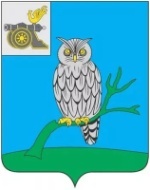 АДМИНИСТРАЦИЯ МУНИЦИПАЛЬНОГО ОБРАЗОВАНИЯ «СЫЧЕВСКИЙ РАЙОН»  СМОЛЕНСКОЙ ОБЛАСТИ Р А С П О Р Я Ж Е Н И Еот  18 октября  2021 года № 386-рО проведении месячника безопасности на водных объектах муниципального образования «Сычевский район» Смоленской области в осенне-зимний период 2021-2022 годовВ соответствии с Федеральным законом от 21.12.1994 года № 68-ФЗ                  "О защите населения и территорий от чрезвычайных ситуаций природного и техногенного характера", во исполнение распоряжения Губернатора Смоленской области от 26.12.2020 года № 2448-р/адм «Об утверждении плана мероприятий по обеспечению безопасности населения на водных объектах Смоленской области на 2021 год», в целях осуществления мероприятий                    по обеспечению безопасности людей на водных объектах, охраны их жизни и здоровья:1. Провести в период с 20.10.2021 года по 19.11.2021 года месячник безопасности людей на водных объектах на территории муниципального образования «Сычевский район» Смоленской области.2. Утвердить прилагаемый План проведения месячника безопасности людей на водных объектах на территории муниципального образования «Сычевский район» Смоленской области в осенне-зимний период                            2021-2022 годов.3. Рекомендовать ответственным исполнителям при проведении месячника обратить внимание на своевременное проведение мероприятий по предупреждению гибели людей на водных объектах.4. Рекомендовать Главам сельских поселений Сычевского района Смоленской области, начальнику отдела городского хозяйства Администрации    муниципального образования «Сычевский район» Смоленской области               (В.Н. Егорова) организовать: 	- учёт мест массового выхода людей на лёд, обозначение опасных мест предупреждающими знаками;- проведение совместно с сотрудниками Межмуниципального отдела МВД РФ «Гагаринский» отделения полиции по Сычевскому району ведущим специалистом по делам ГО и ЧС Администрации муниципального образования «Сычевский район» Смоленской области   рейдов по предупреждению несчастных случаев на льду.5. Начальнику Отдела по образованию  Администрации муниципального образования «Сычевский район» Смоленской области (А.А. Копорова) организовать занятия в образовательных учреждениях по разъяснению детям правил поведения на водных объектах.6. Ведущему специалисту по делам ГО и ЧС Администрации муниципального образования «Сычевский район» Смоленской области                      (К.А.Казакова):   - довести настоящее распоряжение до руководителей предприятий, организаций, учреждений; - провести совместно с СОГУП «Восточная объединенная редакция «Сычевские вести» профилактическую работу с населением о правилах поведения и действиях в чрезвычайных ситуациях на водных объектах;- подготовить до 23.11.2021 года отчёт о проведении месячника                          по обеспечению безопасности людей на водных объектах.7. И.о. начальника информационного отдела – пресс – секретарю Администрации муниципального образования «Сычевский район» Смоленской области Т.Г. Баликовой обеспечить обнародование настоящего распоряжения                  в информационно – телекоммуникационной сети «Интернет».8. Контроль за исполнением настоящего распоряжения возложить                      на заместителя Главы муниципального образования «Сычевский район» Смоленской области К.Г. Данилевича.И.о. Главы муниципального образования«Сычевский район» Смоленской области                                     К.Г. ДанилевичПЛАНпроведения месячника безопасности людей на водных объектахна территории муниципального образования «Сычевский район»Смоленской области в осенне-зимний период 2021-2022 годовУТВЕРЖДЕНраспоряжением Администрациимуниципального образования «Сычевский район» Смоленской областиот 18.10.2021 года № 386-р №п/пНаименование мероприятийСрок исполненияОтветственные исполнителиПримечание1.Доведение до руководителей предприятий, организаций, учреждений распоряжения Администрации муниципального образования «Сычевский район» Смоленской области о проведении месячника на территории муниципального образованияоктябрьВедущий специалист  по делам ГО и ЧС Администрации муниципального образования «Сычевский район» Смоленской области2.Проведение заседаний КЧС и ОПБ по вопросам безопасности людей на водных объектах в осенне-зимний период 2021 - 2022 годовоктябрь-ноябрьПредседатель КЧС и ОПБ при Администрации муниципального образования «Сычевский район» Смоленской области3.Выявление незарегистрированных мест массового выхода людей на лёд и проведение разъяснительной работы на местах пребывания людей на льдувесь периодГлавы сельских поселений Сычевского района Смоленской области, начальник отдела городского хозяйства Администрации муниципального образования «Сычевский район» Смоленской области4.Обозначение опасных мест выхода на лёд предупреждающими знакамивесь периодГлавы сельских поселений Сычевского района Смоленской области, начальник отдела городского хозяйства Администрации муниципального образования «Сычевский район» Смоленской области5.Организация рейдов по предупреждению несчастных случаев на льдувесь периодГлавы сельских поселений Сычевского района Смоленской области, начальник отдела городского хозяйства Администрации муниципального образования «Сычевский район» Смоленской области, Межмуниципальный отдел МВД РФ «Гагаринский» отделение полиции по Сычевскому району6.Проведение совместно со СМИ профилактической работы с населением района о правилах поведения и действиях в чрезвычайных ситуациях на водных объектах в осенне-зимний периодвесь периодВедущий специалист  по делам ГО и ЧС Администрации муниципального образования «Сычевский район» Смоленской области,СОГУП «Восточная объединенная редакция «Сычевские вести»7.Размещение статей и памяток по безопасности людей на водных объектах на официальном сайте Администрации муниципального образования «Сычевский район» Смоленской областивесь периодНачальник информационного отдела – пресс – секретарь Администрации муниципального образования «Сычевский район» Смоленской области,Ведущий специалист  по делам ГО и ЧС Администрации муниципального образования «Сычевский район» Смоленской области 8.Организация занятий в образовательных учреждениях по разъяснению детям правил поведения на водных объектахоктябрьОтдел по образованию Администрации муниципального образования «Сычевский район» Смоленской области9.Обобщение материалов, подготовка отчёта по результатам проведения месячника по обеспечению безопасности людей на водных объектахдо 23.11.2021 годаВедущий специалист  по делам ГО и ЧС Администрации муниципального образования «Сычевский район» Смоленской области